台灣菸害防制暨戒菸衛教學會111年度『戒菸衛教人員換證繼續教育課程』報名辦法目的：藉由課程的實施，使戒菸衛教人員可以充實新的戒菸相關知識；在各個主題教學的過程中，學習者可以重新檢視在戒菸衛教領域中常見的瓶頸與迷思，並能於釐清問題後，提供以實證為導向的訊息或技術以指導民眾戒菸。主辦單位：衛生福利部國民健康署承辦單位：台灣菸害防制暨戒菸衛教學會協辦單位：高雄市政府衛生局辦理場次：(暫定如下，若後續仍因疫情影響需調整辦理時間，本會將另行公告)四、課程內容：主要包含「心血管疾病與戒菸」、「女性及青少年戒菸」、「社區菸害防制推動」與「戒菸衛教師在醫院之定位」等課程主題。五、報名資格：於111年有「戒菸衛教高階訓練合格證書」換證需求之學員優先錄取持有「醫事人員執業執照」者優先錄取持有「戒菸衛教高階訓練合格證書」者優先錄取對菸害防制課程有興趣之戒菸衛教人員六、報名方式(報名完成不代表錄取)： ※請注意，報名完成不代表錄取。請擇一場次報名步驟一、線上報名：請至「社團法人台灣菸害防制暨戒菸衛教學會」網站
http://www.taotcnsce.org/)完成報名。
報名確認請mail至ttcea2012@gmail.com確認。步驟二、查詢上課名單：「錄取學員名單」將公告於「社團法人台灣菸害防制暨戒菸衛教學會」網站http://www.taotcnsce.org/ (至『最新消息』→『111年度戒菸衛教人員換證繼續教育課程錄取名單』)，請逕自上網查詢，恕不另行通知。※本次課程由於場地大小限制及嚴重特殊傳染性肺炎影響，名額有限，因此恕不接受現場報名，請務必確認錄取名單後與會，造成不便敬請見諒。七、錄取名額及注意事項：原則上實體錄取80名。由於名額有限，本課程以持有「戒菸衛教高階訓練合格證書」者以及111年有「戒菸衛教高階訓練合格證書」換證需求之學員優先錄取，造成不便敬請見諒。因應嚴重特殊傳染性肺炎影響，欲報名實體課程的學員注意以下事項再進行報名：有呼吸道症狀應盡速就醫在家休養，避免參加集會活動。在自主管理期間者，請勿參加。額溫≧37.5°C、耳溫≧38°C者無法參加。參加活動請配合量測體溫、洗手。請於課程期間佩戴口罩。若因嚴重特殊傳染性肺炎影響，致課程無法辦理，本會將擇地延期舉辦，並另行公告課程資訊於本會網站，造成不便敬請見諒。八、費用：免報名費，恕無提供交通費及住宿費，請參訓學員自行安排交通方式及住宿。九、活動須知：本會將主動申請護理人員繼續教育積分，申請通過後，於課後一個月內協助上課學員登錄積分，請學員自行至衛生福利部繼續教育護產積分管理系統，查詢積分及下載上課紀錄。參訓學員須於上課開始前辦理簽到，課程全部結束後辦理簽退，若未依前述規定辦理簽到及簽退者，本會恕無法給予護理人員繼續教育護產積分、戒菸衛教人員繼續教育積分及無法申請本次活動之「與會證明」。課程結束時間為12:40及16:40，請學員自行衡量是否能參與完整課程，恕不接受趕回去值班、趕車等藉口先行離席。(課程未結束前事先離席者一律視為當日未到，無法折抵相關積分)為顧及學員權益，如活動前預知無法參加者，請於上課前一週來電告知，俾利安排學員遞補。若有任何疑問請您來信：ttcea2012@gmail.com或撥打0966-629965詢問。同時也歡迎加入學會line官方帳號 @xeb1689q 詢問課程相關內容。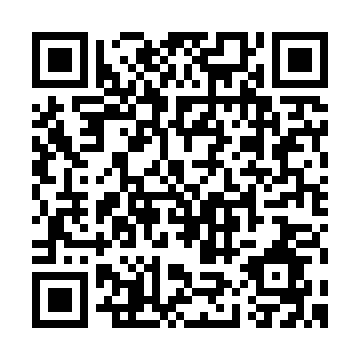 日期場次地點開始報名日期報名截止公告錄取名單10/28 (五)9:30-12:40南區
實體3高雄市政府衛生局8樓會議廳9月28日(三)中午12：0010月12日(三)晚上23：5910月14日(五)下午2：0010/28 (五)13:30-16:40南區
實體4高雄市政府衛生局8樓會議廳9月28日(三)中午12：0010月12日(三)晚上23：5910月14日(五)下午2：00